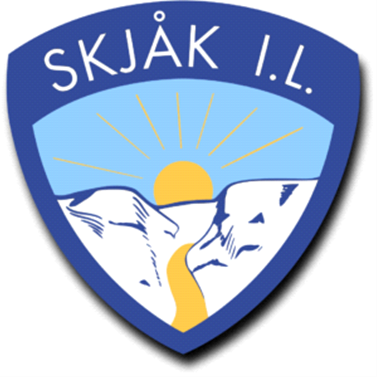 Referat styremøte i Skjåk IL 14. juni 2023 kl. 19.00 Stad: Skjåk Almenning Til stede: Gregor Ingar Gjerdet, Kjell Aaboen, Merete Dagsgard, Tea Karoline Mork, Hans Sæter Gruppeleiarar: Ragnhild Hesla Breie - svømming, Ola Løkken- Fotball, Anne Mette Gjelbakken - Turn, Lisbeth Risheim - Handball, Ronny Brukveen – Ski.  
Randi Grete Linderud Hest - ønsker å bli en del av idrettslaget.  Saksliste                               1.Godkjenning av innkalling og sakliste Godkjent   
 
2. Status frå dagleg leiar 
Økonomisk orientering fra Hans Ingen ting å utsette på budsjettet så langt i år, verken hos hovedlaget eller undergrupper.  
Ny status på økonomi mot slutten av året.  Tea sender ut økonomioversikten til gruppeledere. Ellers Informasjon om aktiviteter som er gjennomført gjennom våren. Flyktningemidler, aktiviteter. Stolpejakten, allerede mange stolper som er scannet. Det er 66 stk stolper plassert i Dønfoss området.  Nettsiden: DL ønsker å bli bedre på oppfølging av nettside, opprette arrangement for aktiviteter. Synliggjøre alt bedre.  Utlånsbu. 150 000 fra Lotteri og stiftelsestilsynet, 250 000 fra BUFDIR. Det er søkt om mer penger hos Sparebank 1.  
Det er allerede mye utstyr på plass: Lavvo, telt, bålpanne, sekker, skøyter, langrennsski mm. 
Hvilket utstyr ønsker undergruppene at det skal kjøpes inn? Oppfordrer til å komme med tilbakemelding om ønsker.  
Sak om overtakelse av speakerbua skal opp i formannskapet torsdag 15. Juni.   Idrettsveke uke 27: 35 påmeldte. Aktiviteter: Turn, fotball, Hesteaktiviterer, Frisbeegolf, Friidrett, Tur til dagsturhytta, Handball og leik, Grilling i Gamleheimstædet.  Søknadsordninger: Informasjon om forskjellige midler det kan søkes om  Sponsorarbeid: Informasjon om nye sponsorer i 2022 / vise frem sponsorer bedre gjennom året.  Skjåkhallen: Stengt fra 1. juni-1. Oktober, ventilasjonsanlegget vil være avslått en del. Midlertidige garderober/doer kommer på plass aug/sept.  
Muligheter for å bruke doer på skolen  Annet: Jobbes med hefte med informasjon om Skjåk IL sitt tilbud, dette skal deles ut ved skolestart.  
 
 
3. Status fra gruppeleiarar 
Hest: Har lyst til å bli en del av idrettslaget. Må sjekkes opp mer formelt før det gis en endelig avklaring.  
 Fotball 
Stor interesse. Mange deltakere. Litt sein oppstart av sesong. Formell sesongstart er i slutten av april. Dette er for sein, bør komme i gang etter vinterferien. Få bedre oversikt over antall deltakere ved tidligere oppstart, også en fordel med tanke på påmelding i serien. 
 SKI 
Stabil deltakelse blant de yngste. De store faller fra.  
Kunne tenkt seg en ekstra person til å være med å bygge opp skiskyttertilbudet. 
Ønsker å få inn en erstatter for et styremedlem som har gått ut. Ønsker å be valgkomiteen sette i gang arbeidet. TURN  
Mange turnere. Mange flinke småtrenere. 
Deltatt i Opplandspokalen. 
Turnstevne – fikk pokal for antall deltakere.  SVØMMING 
Ny leder: Ragnhild Hesla Breie Svømmekursa i vinter har gått som normalt. 
Har opprettet kontakt med Lom IL - kontaktperson i Lom – Karina Mandal – fått pris på leie av svømmehall i Lom for kurs til høsten.  
Ønsker å kjøre vanlig kursrekke til høsten.  
Må muligens øke pris på kontingent pga. leie av svømmehallen.  
 HANDBALL 
Ny leder: Lisbeth Risheim 
Et sted mellom 60-80 spillere 
Har vært en bra sesong.  
Mot neste sesong, ønsker å jobbe mot å rekruttere flere gutter. Dette er  et satsingsområde fra Region.  
Har vært på cup i Molde. 
Ønsker aktive foreldregrupper for å lette jobben til trenerne.  
Ønsker kortere reisevei til kamper, er i kontakt med Region Innlandet ang. dette.  
Blir sendt ut takkebrev til sponsorer som har vært med på handballkalenderen. 
 
 
HESTLAGET 
Randi Grete informerer: arrangerer Rideskole 30-40 elever gjennom året.  
Ønsker å komme inn under idrettslaget for å vise at det en idrett, og bli mer synlige.  
Ønsker å se om det er mulig å søke midler for å kunne være tilgjengelig.  
Voksne og barn konkurrer sammen.  
Se på mulighet for å søke midler for å kunne nå ut til en bredere målgruppe.   
 
 
KAMPSPORT 
Har flyttet ned på Snikkeriet SYKKELGRUPPE 
Flyttet ned på Snikkeriet ALLIDRETT for barn 
Har fungert godt. Mest frilek. Bra oppmøte. 
 
 
 4. Hallen – korleis blir nesteår 
Skal kjøre håndballkamper som planlagt. 
 
 
 
5. Møteplan haust 2023 17. August 
21. September  
25. Oktober (med gr. ledere) 7. Desember  
9. Eventuelt Merete Dagsgard har vært i styremøte med Idrettsrådet, informerte kort om det. Referent 
Merete 